PLAN  PRACY DLA KL. I AS  - 26.03.20 r.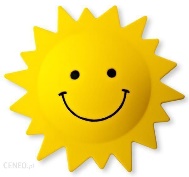                                                                     Dzień dobry moi uczniowie !                                                                   Witam Rodziców !   2. DZIEŃ PRACY (czwartek)Temat: Uczymy się czytać i pisać wyrazy z B, b. Szacujemy i ważymy. Do czego służy waga ? Wprowadzenie kilograma jako jednostki wagi.  Czym lubimy podróżować? Edukacja polonistyczna:Podręcznik  str. 33-  przeczytaj tekst z rodzicami  i wyszukaj  w nim wyrazy z B, b. -  odpowiedz na pytania do tekstu : Na jaki pomysł na prezent wpadł Bartek? Co ciekawego dowiedzieliście się  z tekstu o Bolesławcu?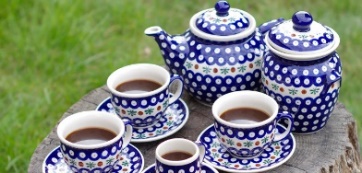                                                 Ceramika bolesławiecka Ćwiczenia polonistyczne str. 32Zadanie do zeszytu j. polskiego:-  Napisz całą linijkę : 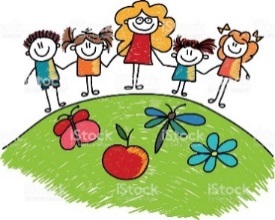 B, b, boisko, baton, To jest Beatka  I Bolek. Babcia ma mały balonik. Pamiętaj, każdą lekcję kończymy szlaczkiem.Przerwa na ruch: kilka skłonów, przysiadów, podskoków, wymachów…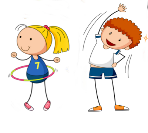 Oglądnij film „Środki transportu - materiał edukacyjny dla dzieci. (Z NARRACJĄ)” https://www.youtube.com/watch?v=1Om1lsQADP4-  Wykonaj pracę plastyczną dowolną techniką ( kredki, farby, wycinanka…)  -                                 „Jakimi środkami transportu lubisz podróżować?”Edukacja matematyczno- przyrodnicza:Doświadczenie: Przygotuj wieszak, dwa woreczki i 2 pluszaki. Zawieś woreczki po przeciwnych stronach wieszaka i włóż po 1 pluszaku do nich. Powieś wieszak na klamce i sprawdź, który jest cięższy. - Wniosek : Po czym można sprawdzić, który jest cięższy?Podręcznik matematyczny )  str. 32,33 pomocą rodziców/https://www.mac.pl/flipbooki#ew Ćwiczenia mat.: ćw. 1,2 /30                                                                                                                                                                      Do zobaczenia, do  jutra!  Podziękujcie rodzicom za pomoc!                               -  Wasza pani Margareta                                                                                                                                       